Publicado en Madrid el 23/04/2018 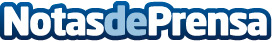 "Las reformas de baño antes de vender una propiedad han aumentado", afirma DúchateAunque apenas se ha comenzado a olvidar el boom inmobiliario que sufrió España hace no más de algunos años, el aumento en los precios del alquiler de viviendas en casi todas las ciudades españolas ha permitido al mercado de compraventa de inmuebles retornar a una posición ventajosaDatos de contacto:Dúchatehttps://www.duchate.es914 741 004Nota de prensa publicada en: https://www.notasdeprensa.es/las-reformas-de-bano-antes-de-vender-una Categorias: Bricolaje Inmobiliaria Interiorismo Madrid http://www.notasdeprensa.es